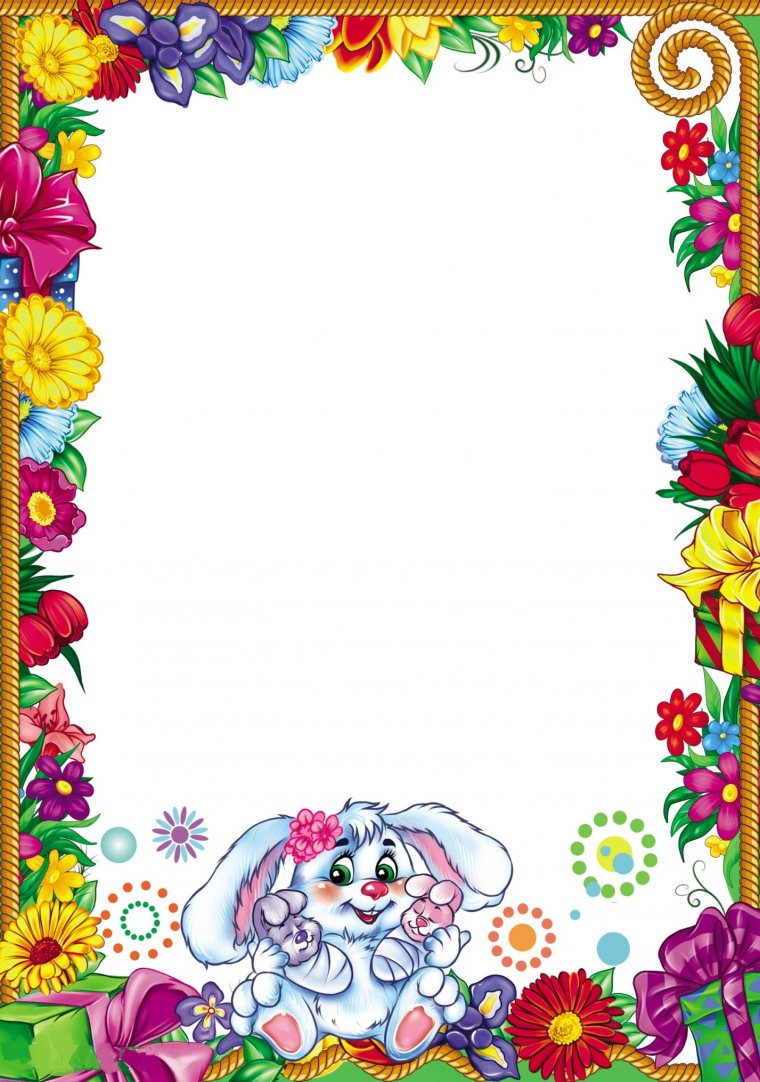 Пальчиковые игры и упражнения с массажными карандашамиОбщеизвестным является факт, что движения рук человека теснейшим образом связаны с развитием его речи, что упражнения для пальцев стимулируют работу мозга.В дошкольной педагогике хорошо известно и широко применяется такое эффективное средство для развития мелкой моторики, как пальцевые игры и упражнения.                        В последнее время в среде педагогов и родителей возрастает интерес                         к массажу пальцев рук. Доказано, что даже самый примитивный массаж,                         заключающийся в сгибании и разгибании пальцев годовалого малыша, вдвое                         ускоряет процесс овладения им речью. Массаж пальцев ребенка традиционно                         использовала этнопедагогика. Яркий пример тому – потешка о сороке-вороне,                        которая сварила детям кашу, и те движения, которыми она сопровождается.В этой методической разработке вы найдете эффективные упражнения для стимулирующего пальчикового массажа. Но это не совсем обычный массаж. Массажные движения выполняются с помощью хорошо знакомого детям предмета – карандаша. Все родители знают, как дошкольники любят рисовать. А если перед рисованием предложить ребенку поиграть с карандашами, помассировать ладони и пальцы?                       Научить детей самомассажу рук несложно. С помощью граненых карандашей                        ребенок массирует запястья, кисти рук: пальцы, ладони, тыльные поверхности                       ладоней, межпальцевые зоны. Такой массаж и игры с карандашами будут стимулировать                      речевое развитие малыша, способствовать овладению тонкими движениями пальцев,                       улучшат трофику тканей и кровоснабжение пальцев рук. Особый интерес                       массажные упражнения вызывают у детей, если их выполнение сочетается с                       проговариванием коротких стихотворений и рифмовок.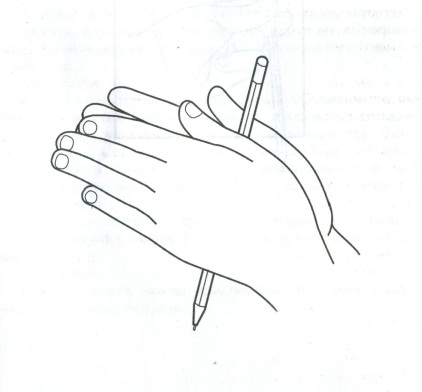 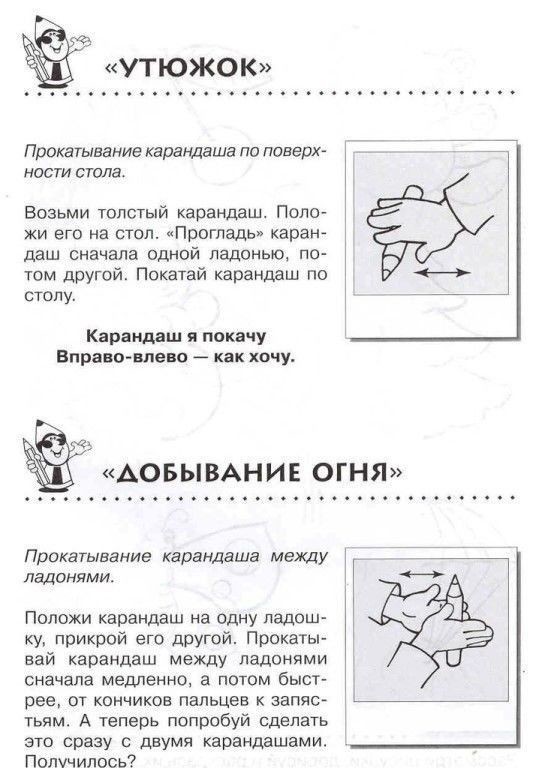 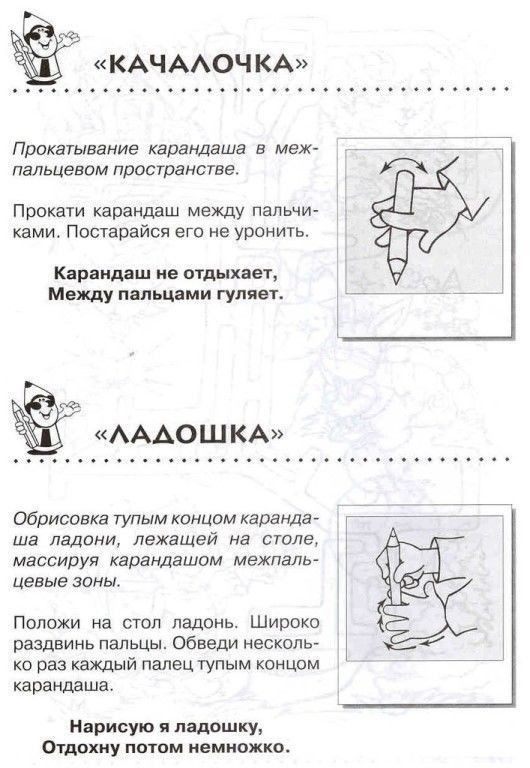 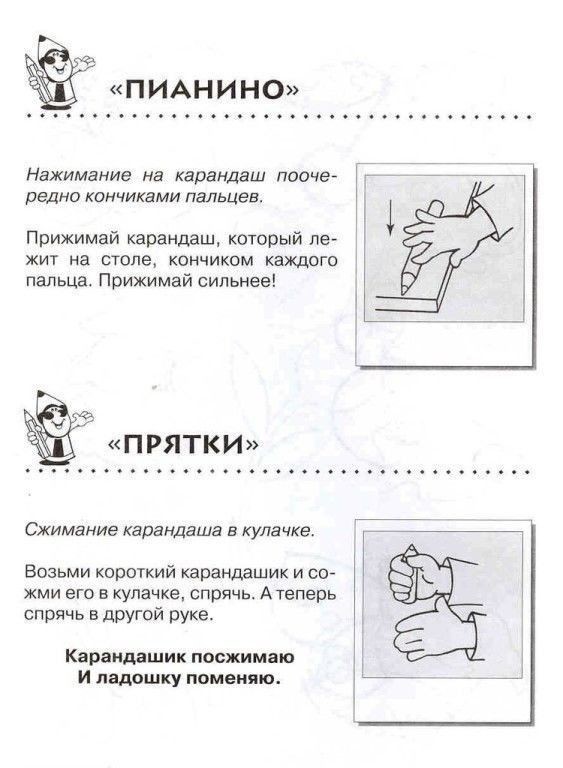 